 網路流量及系統資源監控軟體(MRTG)安裝設定MRTG安裝設定說明針對網路流量及與系統資源監控流量進行監控，以確保業者能即時發現網路攻擊行為。Linux環境ubuntu 14.04snmpd 5.7.2Apache 2.4.7MRTG 2.17.4Windows環境Windows 7專業版x64IIS7.5Linux系統安裝說明開啟終端機後，使用以下指令安裝apache, snmp, snmpd, 以及mrtg，若有已經安裝過的服務可略過該套件。編輯/etc/snmp/snmpd.conf檔案。消除#號，反註解1；加上#號，註解2，詳見圖1。輸入以下指令重啟snmpd服務，並測試SNMPWALK是否正常運作。創建MRTG所需設定檔並輸出。創建MRTG之index檔並輸出。若有參數與實際狀況不同，請自行修改。新增crontab，使MRTG自動每5分鐘進行更新。開啟/var/www/html/mrtg目錄中的網頁檔即可觀察視覺化的流量，詳見圖2。Windows系統安裝說明點選開始功能表，搜尋開啟或關閉後，點擊開啟或關閉Windows功能，詳見圖3。勾選簡易網路管理通訊協定(SNMP)與其子選項WMI SNMP提供者，詳見圖4。點選開始功能表，搜尋「services.msc」後，點擊services，詳見圖5。選取「SNMP Services」，雙擊後依圖片上之順序操作，詳見圖6。依系統類型至http://www.activestate.com/activeperl/downloads下載並安裝32位元或64位元主程式，詳見圖7。至http://oss.oetiker.ch/mrtg/pub/?M=D下載最新.zip檔，並解壓縮在欲存放的資料夾目錄(以C:\為範例)。點選開始功能表，搜尋cmd後，點擊cmd。輸入以下指令以建立MRTG所需要的設定檔，詳見圖8。以下參數可依需求自行調整:127.0.0.1：欲偵測的網卡IP或網域名稱WorkDir: 存放結果的目錄mrtg.cfg: 設定檔名稱編輯bin資料夾中的mrtg.cfg，在檔案末端加入RunAsDaemon：yes。在Windows啟動資料夾中(預設C:\Users\fchiao\AppData\Roaming\Microsoft\Windows\Start Menu\Programs\Startup)新建MRTG.bat檔，輸入以下內容並存檔，每次重開機皆可自動啟動與監控流量，詳見圖9。開啟C:\inetpub\wwwroot\mrtg目錄中的網頁即可觀察視覺化的流量，詳見圖10。sudo apt-get install snmp snmpd apache2 mrtg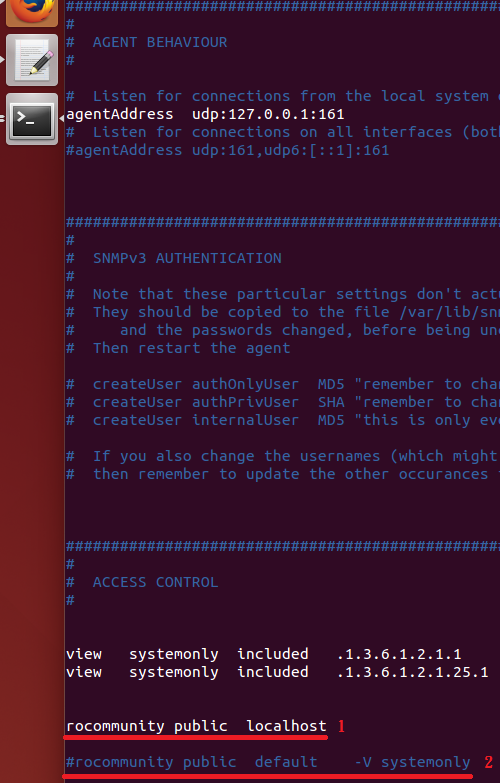 行政院國家資通安全會報技術服務中心整理編輯/etc/snmp/snmpd.conf檔案sudo service snmpd restartsudo snmpwalk localhost -c public -v 1sudo cfgmaker --output=/etc/mrtg.cfg public@127.0.0.1sudo indexmaker --output=/var/www/html/mrtg/index.html /etc/mrtg.cfgcrontab -e*/5 * * * *	env LANG=C /usr/bin/mrtg /etc/mrtg.cfg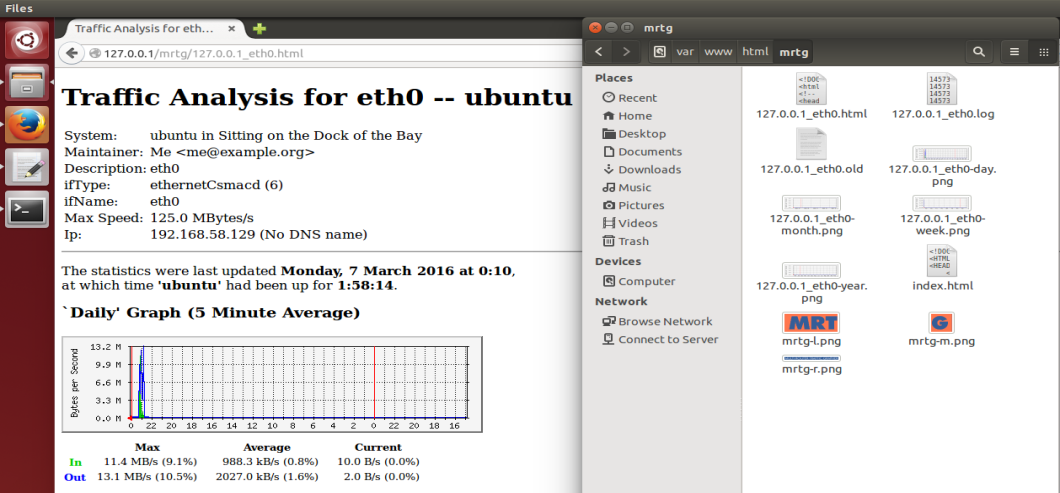 行政院國家資通安全會報技術服務中心整理MRTG視覺化的流量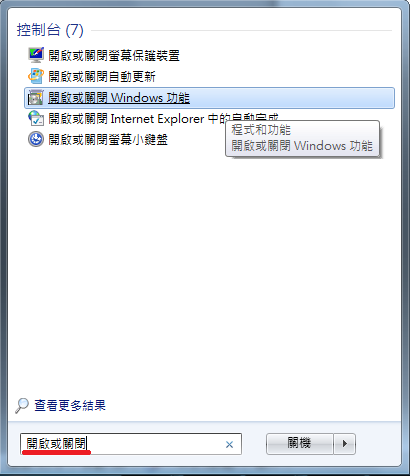 行政院國家資通安全會報技術服務中心整理開啟或關閉Windows功能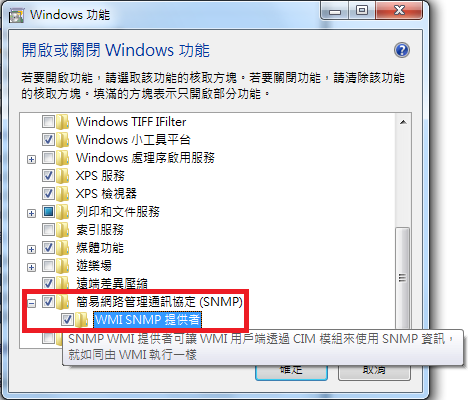 行政院國家資通安全會報技術服務中心整理啟用SNMP行政院國家資通安全會報技術服務中心整理啟動services.msc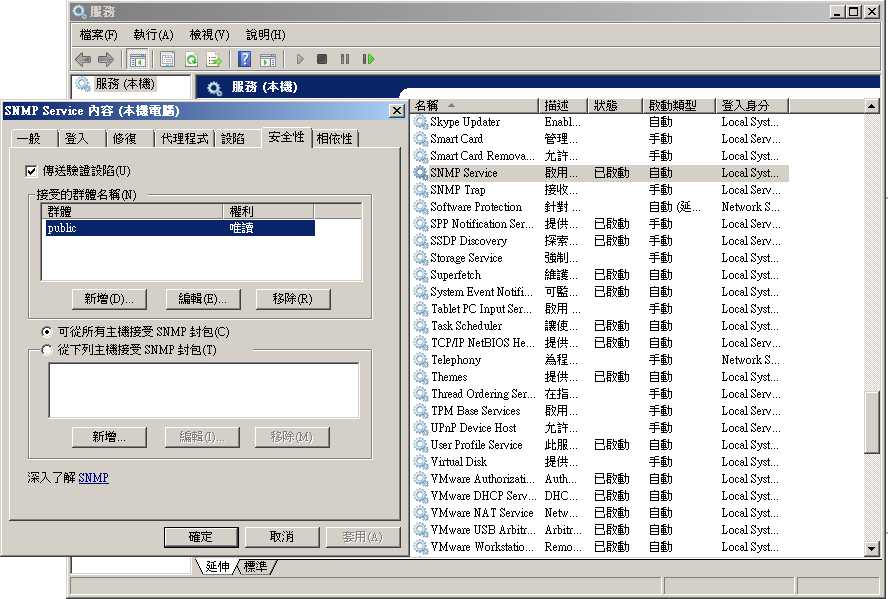 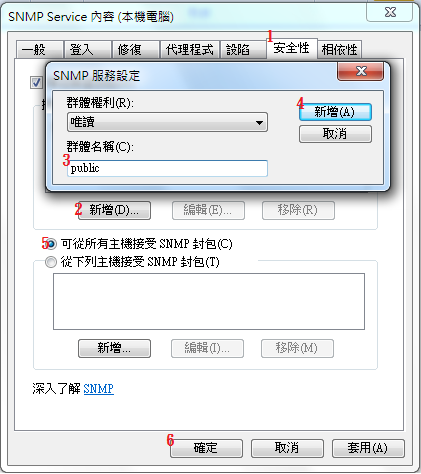 行政院國家資通安全會報技術服務中心整理SNMP Services設定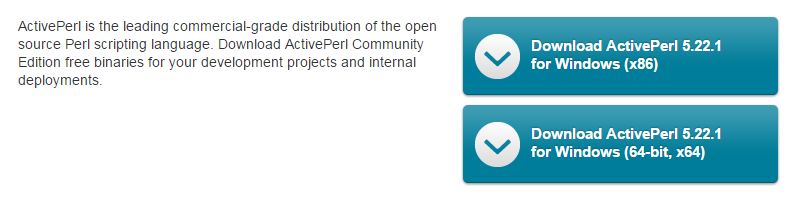 行政院國家資通安全會報技術服務中心整理Perl程式下載cd C:\mrtg-2.17.4\binperl cfgmaker public@127.0.0.1 --global "WorkDir: C:\inetpub\wwwroot\mrtg" --output mrtg.cfg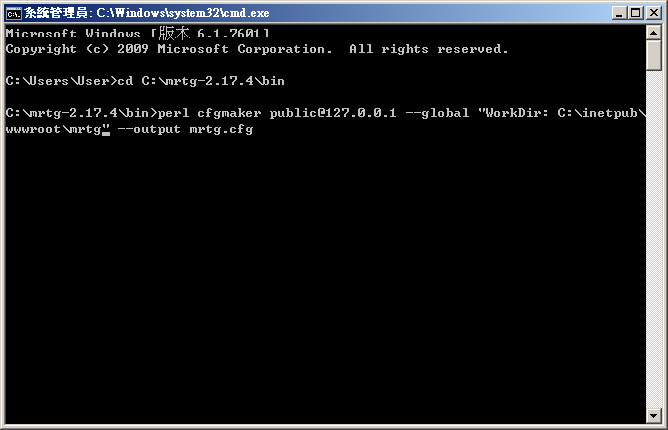 行政院國家資通安全會報技術服務中心整理建立MRTG所需要的設定檔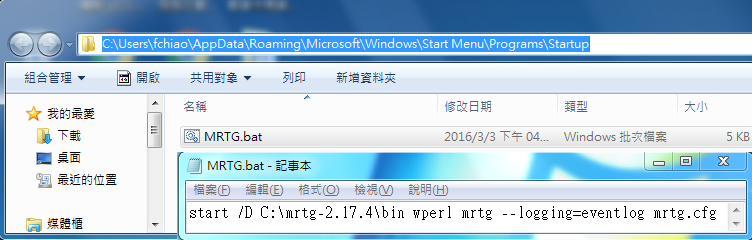 行政院國家資通安全會報技術服務中心整理新建MRTG.bat檔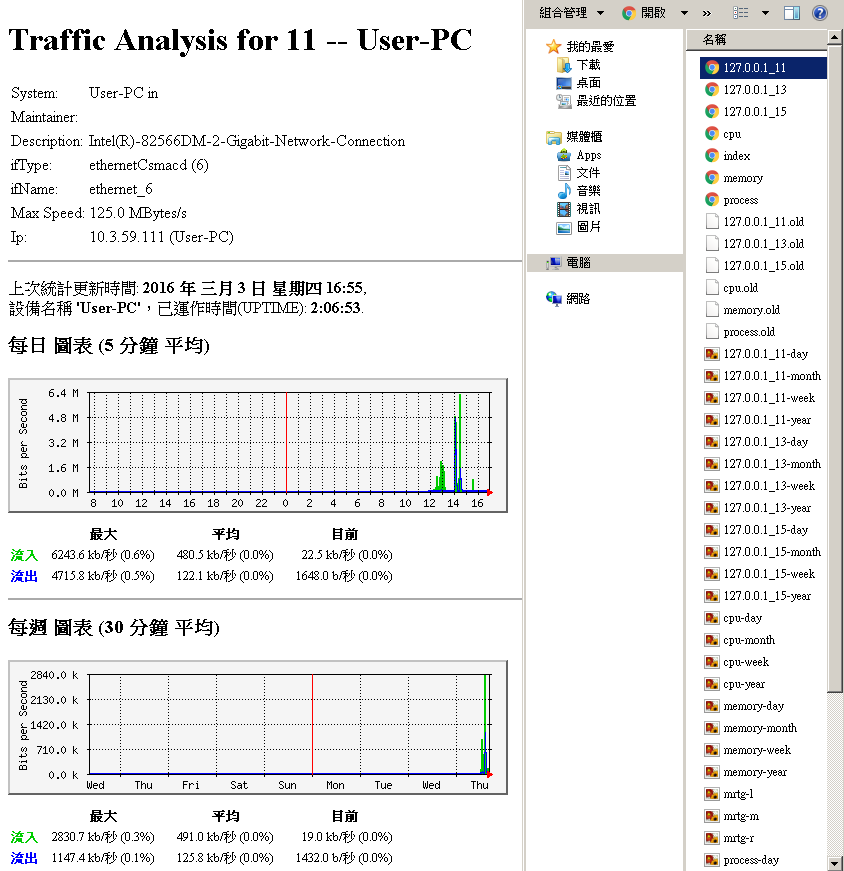 行政院國家資通安全會報技術服務中心整理Windows MRTG視覺化的流量